Muster-Gefährdungsbeurteilung Chemieunterricht an WaldorfschulenKlassenstufe: 		12. KlasseTitel des Versuchs: 	Chromsalze (13.2)Literatur:			Lehrbuch der phänomenologischen Chemie, Band 2, Seite 369Gefahrenstufe                  	Versuchstyp   Lehrer             SchülerGefahrstoffe (Ausgangsstoffe, mögliche Zwischenprodukte, Endprodukte)Andere Stoffe:Beschreibung der Durchführunga) In einem Reagenzglas bereitet man 3 ml einer grünen Chrom(III)-chloridlösung und versetzt diese mit einem Gemisch aus 2 ml halbkonzentrierter Natronlauge und 2 ml 3%iger Wasserstoffperoxidlösung. b) In einem Reagenzglas wird eine kleine Spatelspitze Kaliumchromat in Wasser gelöst (die Lösung muss deutlich gelb sein). Diese Lösung wird nun auf 3 Reagenzgläser verteilt. Den Inhalt des ersten Reagenzglases säuert man mit verdünnter Schwefelsäure an, in das zweite Reagenzglas gibt man etwas verdünnte Natronlauge. c) Auf einer feuerfesten Unterlage, die sich auf einem Dreifuss im Abzug befindet, werden etwa 4 g Ammoniumdichromat zu einem Kegel aufgeschüttet. An die Spitze des Kegels hält man eine Brennerflamme. Ergänzende HinweiseKeineEntsorgungshinweiseReste im Sammelbehälter „Chromhaltige Abfälle“ sammeln. Reste der thermischen Zersetzung von Ammoniumdichromat bei pH = 2 mit Natriumhydrogensulfitlösung behandeln und nach 2 Stunden in den Sammelbehälter „Anorganische Chemikalienreste (Salzabfälle)“ geben. Mögliche Gefahren (auch durch Geräte)Sicherheitsmaßnahmen (gem. TRGS 500)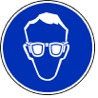 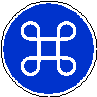 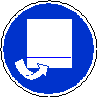 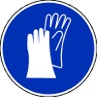 		Schutzbrille     Schutzhandschuhe     Abzug oder geschlossenes System          Ersatzstoffprüfung (gem. TRGS 600)Durchgeführt. Die Tätigkeitsverbote für Schülerinnen und Schüler bzw. die Tätigkeitsbeschränkungen für gebärfähige Frauen, werdende oder stillende Mütter werden beachtet.Empfehlung: Die thermische Zersetzung von Ammoniumdichromat nicht direkt vorführen, sondern nur im Video zeigen.AnmerkungenH221		Entzündbares Gas.H271		Kann Brand oder Explosion verursachen; starkes Oxidationsmittel.H272		Kann Brand verstärken; Oxidationsmittel.H290		Kann gegenüber Metallen korrosiv sein.H301		Giftig bei Verschlucken.H301+311	Giftig bei Verschlucken oder Hautkontakt.H302		Gesundheitsschädlich bei Verschlucken.H312		Gesundheitsschädlich bei Hautkontakt.H314		Verursacht schwere Verätzungen der Haut und schwere Augenschäden.H315		Verursacht Hautreizungen.H317		Kann allergische Hautreaktionen verursachen.H319		Verursacht schwere Augenreizung.H330		Lebensgefahr bei Einatmen.H331		Giftig bei Einatmen.H332		Gesundheitsschädlich bei Einatmen.H334		Kann bei Einatmen Allergie, asthmaartige Symptome oder Atembeschwerden verursachen.H335		Kann die Atemwege reizen.H340		Kann genetische Defekte verursachen.H350		Kann Krebs erzeugen.H350i		Kann beim Einatmen Krebs erzeugen.H360FD		Kann die Fruchtbarkeit beeinträchtigen. Kann das Kind im Mutterleib schädigen.H361f		Kann vermutlich die Fruchtbarkeit beeinträchtigen. Kann vermutlich das Kind im Mutterleib schädigen.H372		Schädigt die Organe.H400		Sehr giftig für Wasserorganismen.  H410		Sehr giftig für Wasserorganismen, mit langfristiger Wirkung.H412		Schädlich für Wasserorganismen, mit langfristiger Wirkung.EUH031		Entwickelt bei Berührung mit Säure giftige Gase.EUH071		Wirkt ätzend auf die Atemwege.P201		Vor Gebrauch besondere Anweisungen einholen.P202		Vor Gebrauch alle Sicherheitsratschläge lesen und verstehen.P210		Von Hitze, heißen Oberflächen, Funken, offenen Flammen sowie anderen Zündquellenarten fernhalten.P220		Von Kleidung/brennbaren Materialien fernhalten/entfernt aufbewahren.P260_g		Gas/Nebel/Dampf nicht einatmen.P260_s		Staub/Rauch/Aerosol nicht einatmen.P262		Nicht in die Augen, auf die Haut oder auf die Kleidung gelangen lassen.P264		Nach Handhabung Hände gründlich waschen.P270		Bei Verwendung dieses Produkts nicht essen oder trinken.P273		Freisetzung in die Umwelt vermeiden.P280		Schutzhandschuhe/Schutzkleidung/Augenschutz/Gesichtsschutz tragen.	P301+312	Bei Verschlucken: Bei Unwohlsein Giftinformationszentrum/Arzt anrufen.P301+330+331	Bei Verschlucken: Mund ausspülen. Kein Erbrechen herbeiführen.	P302+352	Bei Berührung mit der Haut: Mit viel Wasser und Seife waschen.P303+361+353	Bei Verschlucken: Mund ausspülen. Kein Erbrechen herbeiführen.P304+340	Bei Einatmen: Die Person an die frische Luft bringen und für ungehinderte Atmung sorgeP305+351+338	Bei Berührung mit den Augen: Einige Minuten lang vorsichtig mit Wasser ausspülen. Eventuell. vorhandene 		Kontaktlinsen nach Möglichkeit entfernen. Weiter ausspülen.P308+313	Bei Exposition oder Verdacht: Ärztlichen Rat einholen/ärztliche Hilfe hinzuziehen.P309+310	Bei Exposition oder Unwohlsein: Sofort Giftinformationszentrum oder Arzt anrufen.P310		Sofort Giftinformationszentrum/Arzt anrufen.	P315		Sofort ärztlichen Rat einholen / ärztliche Hilfe hinzuziehen.P405		Unter Verschluss aufbewahren.P501		Inhalt/Behälter örtlicher Sondermüllsammelstelle zuführen.Schule:Datum:				Lehrperson:					Unterschrift:Schulstempel:© Ulrich Wunderlin / Atelierschule Zürich / Erstelldatum: 05.03.2016______________________________________________________________________________NameSignalwortPiktogrammeH-SätzeEUH-SätzeP-SätzeAGW in mg m-3Chrom(III)-chloridAchtung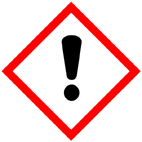 H302---P262---Natronlaugew = 15%Gefahr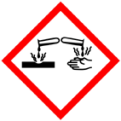 H290 H314---P280 P301+330+331 P305+351+338 P309+310---Schwefelsäure w = 96%GefahrH290 H314---P280 P301+330+331 P305+351+338 P309+310---KaliumchromatGefahr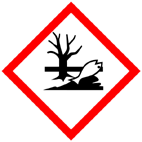 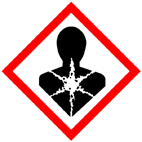 H315 H317 H319 H335 H350i H410---P201 P273 P280 P302+352 P305+351+338 P308+313---Kaliumdichromat-lösung w ≈ 5%(Reaktionsprodukt)GefahrH332 H340 H350 H360FD H412---P201 P202 P273 P280 P405 P501---Ammoniumdi-chromatGefahr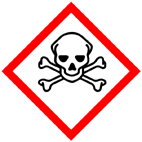 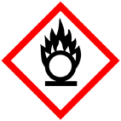 H272 H301 H312 H314 H317 H330 H334 H340 H350  H360FD H372 H410 ---P201 P220 P260_s P273 P280 P304+340 P305+351+338 P3103Chrom(VI)-oxid(Zwischenprodukt)GefahrH271 H301+311 H314 H317 H330 H334 H335 H340 H350  H361f H372 H410 ---P201 P210 P273 P280 P301+330+331 P302+352 P304+340 P305+351+338 P308+3103Ammoniak-Gas(Zwischenprodukt)GefahrH221 H314 H331 H400EUH071P210 P260_g P280 P303+361+353 P304+340 P305+351+338 P315 14NatriumhydrogensulfitlösungAchtungH302EUH031P264 P270 P301+312 P501---Wasserstoffperoxidlösung w = 3%Chrom(III)-oxid kein gefährlicher Stoff nach GestisGefahrenJaNeinSonstige Gefahren und HinweiseDurch EinatmenXDurch HautkontaktXBrandgefahrXExplosionsgefahrXDurch AugenkontaktX